О предоставлении информацииФинансовое управление администрации Азовского района, в целях сверки данных Справок по консолидируемым расчетам (ф. 0503125) по не денежным расчетам, просит предоставить Перечень полученных (переданных) нефинансовых активов в части безвозмездного получения (передачи) активов между получателями средств бюджетов Азовского района и получателями бюджетных средств иных бюджетов бюджетной системы Российской Федерации (федеральный бюджет, областной бюджет, бюджет сельских поселений) по состоянию на 01.01.2022г. согласно приложению к настоящему письму на эл. почту Райфинуправления в срок до 19 января 2022 года до 12-00.Приложение на 1л. в 1 экз.Начальник финансового управления Администрации Азовского района                                                 А.С. КозловПопивненко Анна Сергеевна, 4-03-85 Перечень полученных (переданных) активов в части безвозмездного получения (передачи) активов между получателями средств бюджетовсельских поселений и получателями бюджетных средств иных бюджетов бюджетной системы Российской Федерации (федеральный бюджет, областной бюджет, бюджет района) на 01.01.2022 г.________________________________________________Наименование учрежденияГлава Администрации              _____________         _________________	Подпись                                        РасшифровкаГлавный бухгалтер                   _____________          _________________                                                             Подпись                                        Расшифровка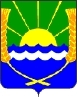 Российская Федерация
ФИНАНСОВОЕ УПРАВЛЕНИЕ
Администрации
Азовского района
346780, ул.Московская 58
тел.№  4-08-80Исх.  62.21/57 от 18.01.2022 
Главам сельских поселенийНаименование активаБалансовая стоимость, руб.Бухгалтерская записьБухгалтерская записьКонтрагент межбюджетных расчетовНаименование активаБалансовая стоимость, руб.ДтКтКонтрагент межбюджетных расчетов